SUNIL/RANVEER HATEKAR 8103790994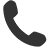  ranveerkarh@gmail.com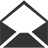  Mhow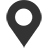 ON THE BASIS OF MY EXPERIENCE I CAN SAY THAT SMART WORK AND CORRECT APPROACH ARE THE KEYS TO UNLOCK ANY EXAM  AND I CAN PUT  THIS SKILLS  IN THE STUDENTS FOR SURE.EXPERIENCE:ANAND SUPER 100   (6 MONTHS)VISION IAS SUBJECTS PREFERENCE:POLITYHISTORYGEOGRAPHYCURRENT AFFAIRS OF THE HINDU AND PIB.Promoted within 2 months due to strong performance and organisational impact.ACCOMPLISHMENTS:FIRST RANK HOLDER IN "ALL  INDIA ESSAY WRITING EVENT 2009"CLEARED INTERVIEW 4 TIMES CONDUCTED BY SERVICE SELECTION  BOARD.MORE TO COME.PROFESSIONAL SKILLS:ANALYTICAL  AND FOCUSEDLANGUAGESMarathi       Hindi          EnglishINTERESTOccasionally play music at retirement homes.                                            THANKYOU